от 18 сентября 2020 года № 331Об установлении родительской платыза предоставление услуги по присмотру и уходу за детьми в группахпродленного дня в муниципальных общеобразовательных организациях Килемарского муниципального районаВ соответствии со ст. 66 Федерального закона от 29 декабря 2012 г.            № 273-ФЗ «Об образовании в Российской Федерации», в целях регулирования порядка расчетов и взимания родительской платы за осуществление присмотра и ухода за детьми в группах продленного дня в муниципальных общеобразовательных организациях Килемарского муниципального района, администрация Килемарского муниципального района п о с т а н о в л я е т:1. Установить родительскую плату за предоставление услуги по присмотру и уходу за детьми в группах продленного дня в муниципальных общеобразовательных организациях Килемарского района в размере 20 рублей в день за одного ученика. 2. Признать утратившим силу постановление администрации Килемарского муниципального района от 18 сентября 2017 года № 660.3. Разместить настоящее постановление на странице администрации Килемарского муниципального района в информационно-телекоммуникационной сети официального интернет-портала Республики Марий Эл..4. Настоящее постановление вступает в силу с 01 октября 2020 г. 5. Контроль за исполнением настоящего постановления возложить на заместителя главы администрации Килемарского муниципального района А.В. Ширяеву. КИЛЕМАР муниципальный РАЙОНЫН АДМИНИСТРАЦИЙЖЕАДМИНИСТРАЦИЯ КИЛЕМАРСКОГОМУНИЦИПАЛЬНОГО РАЙОНАПУНЧАЛПОСТАНОВЛЕНИЕГлава администрацииКилемарского муниципального районаТ.В. Обухова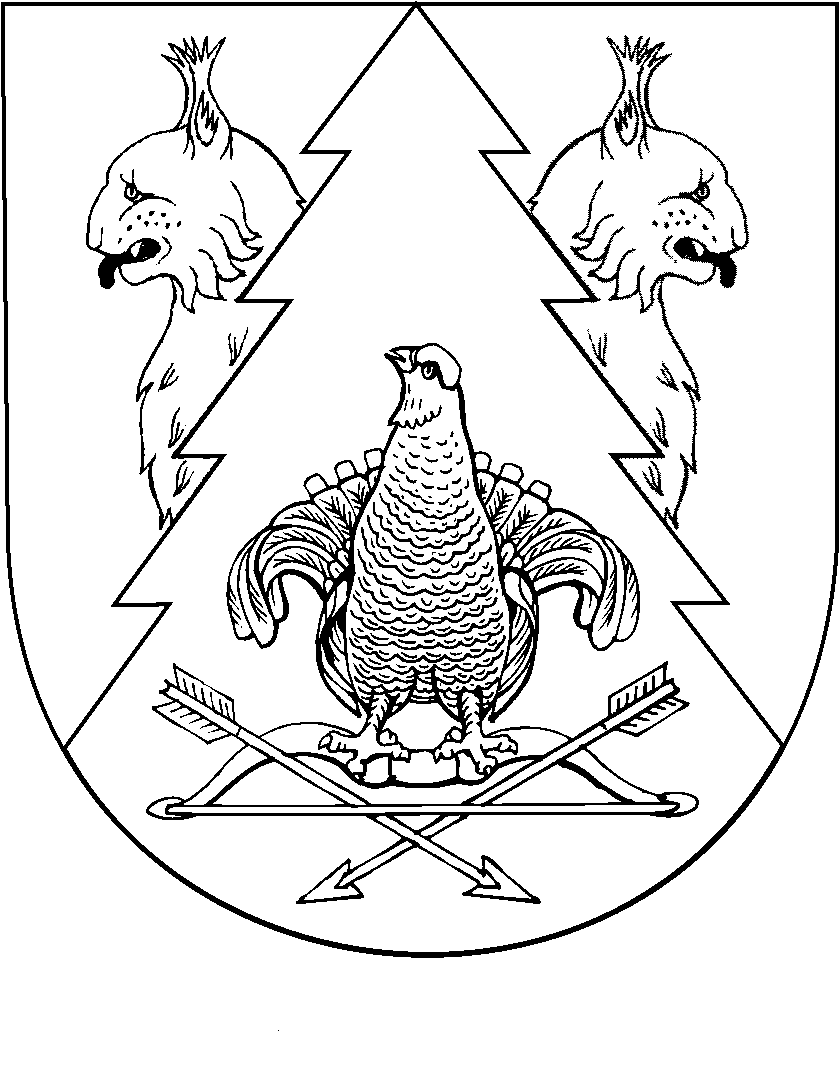 